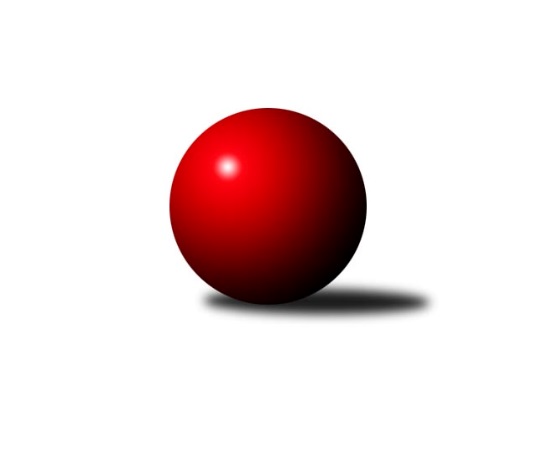 Č.18Ročník 2011/2012	10.3.2012Nejlepšího výkonu v tomto kole: 3247 dosáhlo družstvo: KK Zábřeh ˝B˝3. KLM C 2011/2012Výsledky 18. kolaSouhrnný přehled výsledků:TJ Spartak Přerov ˝B˝	- HKK Olomouc ˝B˝	2:6	3163:3235	10.0:14.0	10.3.TJ Horní Benešov ˝A˝	- SK Camo Slavičín ˝A˝	6:2	3192:3163	13.0:11.0	10.3.SKK Jeseník ˝A˝	- SKK Ostrava ˝A˝	2:6	3229:3235	11.0:13.0	10.3.TJ Prostějov ˝A˝	- TJ Tatran Litovel ˝A˝	6:2	3117:3030	14.5:9.5	10.3.TJ Sokol Machová ˝A˝	- TJ Sokol Michálkovice ˝B˝	6:2	3099:3033	13.0:11.0	10.3.KK Zábřeh ˝B˝	- TJ  Krnov ˝A˝	7:1	3247:3087	15.5:8.5	10.3.Tabulka družstev:	1.	TJ Prostějov ˝A˝	18	14	0	4	95.5 : 48.5 	251.5 : 180.5 	 3179	28	2.	KK Zábřeh ˝B˝	18	13	1	4	91.0 : 53.0 	249.0 : 183.0 	 3154	27	3.	SK Camo Slavičín ˝A˝	18	13	0	5	86.0 : 58.0 	224.0 : 208.0 	 3114	26	4.	TJ Horní Benešov ˝A˝	18	11	1	6	86.0 : 58.0 	233.0 : 199.0 	 3175	23	5.	TJ Spartak Přerov ˝B˝	18	10	0	8	83.5 : 60.5 	226.5 : 205.5 	 3123	20	6.	SKK Ostrava ˝A˝	18	8	1	9	69.5 : 74.5 	224.5 : 207.5 	 3148	17	7.	TJ Sokol Michálkovice ˝B˝	18	7	1	10	72.0 : 72.0 	230.0 : 202.0 	 3110	15	8.	HKK Olomouc ˝B˝	18	7	0	11	58.0 : 86.0 	193.5 : 238.5 	 3083	14	9.	TJ Tatran Litovel ˝A˝	18	5	3	10	59.5 : 84.5 	205.0 : 227.0 	 3073	13	10.	TJ  Krnov ˝A˝	18	5	2	11	54.0 : 90.0 	178.5 : 253.5 	 3088	12	11.	TJ Sokol Machová ˝A˝	18	5	1	12	56.0 : 88.0 	183.0 : 249.0 	 3072	11	12.	SKK Jeseník ˝A˝	18	4	2	12	53.0 : 91.0 	193.5 : 238.5 	 3071	10Podrobné výsledky kola:	 TJ Spartak Přerov ˝B˝	3163	2:6	3235	HKK Olomouc ˝B˝	Petr Vácha	141 	 150 	 152 	140	583 	 2.5:1.5 	 564 	 141	142 	 134	147	Radek Malíšek	Jiří Kohoutek	120 	 127 	 111 	119	477 	 0:4 	 561 	 141	137 	 152	131	Jan Tögel	Vladimír Mánek	131 	 141 	 145 	151	568 	 3:1 	 521 	 142	119 	 123	137	Josef Čapka	Vojtěch Venclík	132 	 132 	 134 	132	530 	 2:2 	 535 	 127	120 	 148	140	Jiří Kropáč	Jiří Divila st.	120 	 120 	 136 	125	501 	 1:3 	 526 	 127	129 	 146	124	Milan Sekanina	Stanislav Beňa st.	111 	 133 	 142 	118	504 	 1.5:2.5 	 528 	 120	133 	 133	142	Aleš Čapkarozhodčí: Nejlepší výkon utkání: 583 - Petr Vácha	 TJ Horní Benešov ˝A˝	3192	6:2	3163	SK Camo Slavičín ˝A˝	Miroslav Petřek ml.	133 	 136 	 148 	124	541 	 2:2 	 537 	 136	132 	 138	131	Jiří Zimek	Kamil Kubeša	120 	 116 	 121 	124	481 	 0:4 	 519 	 131	126 	 136	126	Rostislav Gorecký	Bohuslav Čuba	132 	 135 	 138 	142	547 	 4:0 	 512 	 130	128 	 134	120	Jakub Pekárek	Vlastimil Skopalík	137 	 144 	 137 	133	551 	 3:1 	 530 	 120	138 	 144	128	Bronislav Fojtík	Michal Klich	146 	 132 	 145 	122	545 	 2:2 	 530 	 123	141 	 139	127	Karel Ivaniš	Petr Dankovič	136 	 118 	 145 	128	527 	 2:2 	 535 	 133	132 	 141	129	Zdeněk Gajda *1rozhodčí: střídání: *1 od 73. hodu Libor Pekárek ml.Nejlepší výkon utkání: 551 - Vlastimil Skopalík	 SKK Jeseník ˝A˝	3229	2:6	3235	SKK Ostrava ˝A˝	Karel Kučera	145 	 133 	 160 	149	587 	 3:1 	 531 	 126	141 	 128	136	Miroslav Pytel	Petr Šulák	140 	 124 	 133 	150	547 	 2:2 	 560 	 128	145 	 164	123	Vladimír Korta	Michal Smejkal	142 	 136 	 123 	141	542 	 3:1 	 505 	 125	125 	 127	128	Radek Foltýn	Jiří Fárek	149 	 135 	 123 	129	536 	 0:4 	 575 	 161	146 	 136	132	Jiří Trnka	Václav Smejkal	129 	 117 	 137 	126	509 	 1:3 	 535 	 137	135 	 138	125	Libor Tkáč	Miroslav Setinský	130 	 144 	 109 	125	508 	 2:2 	 529 	 139	143 	 134	113	Petr Holasrozhodčí: Nejlepší výkon utkání: 587 - Karel Kučera	 TJ Prostějov ˝A˝	3117	6:2	3030	TJ Tatran Litovel ˝A˝	Bronislav Diviš	137 	 128 	 154 	150	569 	 4:0 	 491 	 131	117 	 129	114	František Baleka	Miroslav Znojil	120 	 132 	 121 	137	510 	 2:2 	 503 	 127	124 	 128	124	Petr Axman	Josef Jurda	120 	 134 	 126 	119	499 	 4:0 	 477 	 119	119 	 121	118	Jakub Mokoš	Petr Černohous	127 	 137 	 120 	138	522 	 3:1 	 504 	 122	123 	 148	111	Kamil Axman	Petr Pospíšilík *1	124 	 112 	 125 	137	498 	 0.5:3.5 	 532 	 126	133 	 125	148	Miroslav Talášek	Roman Rolenc	131 	 125 	 134 	129	519 	 1:3 	 523 	 115	130 	 141	137	David Čulíkrozhodčí: střídání: *1 od 54. hodu Jan PernicaNejlepší výkon utkání: 569 - Bronislav Diviš	 TJ Sokol Machová ˝A˝	3099	6:2	3033	TJ Sokol Michálkovice ˝B˝	Jiří Tesař	122 	 130 	 124 	122	498 	 1:3 	 520 	 130	118 	 144	128	Michal Zych	Jaroslav Michalík	113 	 121 	 135 	111	480 	 0.5:3.5 	 516 	 121	136 	 135	124	Petr Řepecký	Jan Gala	127 	 122 	 133 	137	519 	 3:1 	 492 	 134	116 	 129	113	Tomáš Rechtoris	Milan Dovrtěl	128 	 131 	 126 	129	514 	 2:2 	 497 	 119	114 	 133	131	Petr Jurášek	Radek Stoklásek	134 	 118 	 127 	134	513 	 3:1 	 496 	 117	129 	 123	127	Václav Hrejzek	Miroslav Míšek	140 	 140 	 159 	136	575 	 3.5:0.5 	 512 	 140	137 	 121	114	Josef Jurášekrozhodčí: Nejlepší výkon utkání: 575 - Miroslav Míšek	 KK Zábřeh ˝B˝	3247	7:1	3087	TJ  Krnov ˝A˝	Martin Marek	140 	 130 	 136 	156	562 	 3:1 	 519 	 128	135 	 134	122	Martin Koraba	Michal Albrecht	137 	 126 	 131 	141	535 	 3:1 	 524 	 123	145 	 130	126	Petr Vaněk	Marek Ollinger	133 	 134 	 128 	154	549 	 3.5:0.5 	 493 	 129	106 	 128	130	Bedřich Pluhař	Jiří Michálek	137 	 126 	 103 	130	496 	 2:2 	 513 	 156	119 	 117	121	Jiří Jedlička	Václav Ondruch	145 	 120 	 129 	160	554 	 2:2 	 532 	 134	135 	 148	115	Vlastimil Kotrla	Josef Karafiát	142 	 139 	 138 	132	551 	 2:2 	 506 	 116	141 	 110	139	Martin Weissrozhodčí: Nejlepší výkon utkání: 562 - Martin MarekPořadí jednotlivců:	jméno hráče	družstvo	celkem	plné	dorážka	chyby	poměr kuž.	Maximum	1.	Petr Pospíšilík 	TJ Prostějov ˝A˝	552.26	368.3	183.9	2.1	10/10	(582)	2.	Bronislav Diviš 	TJ Prostějov ˝A˝	548.83	355.5	193.4	2.4	9/10	(636)	3.	Miroslav Petřek  ml.	TJ Horní Benešov ˝A˝	544.94	356.8	188.1	3.0	9/9	(560)	4.	Bohuslav Čuba 	TJ Horní Benešov ˝A˝	541.00	363.0	178.0	3.3	9/9	(574)	5.	Miroslav Míšek 	TJ Sokol Machová ˝A˝	539.81	355.2	184.6	2.0	10/10	(579)	6.	Milan Kanda 	TJ Spartak Přerov ˝B˝	538.16	360.3	177.9	3.1	8/9	(597)	7.	Petr Holas 	SKK Ostrava ˝A˝	538.07	362.0	176.0	5.0	9/9	(586)	8.	Jiří Trnka 	SKK Ostrava ˝A˝	537.48	351.1	186.3	3.8	9/9	(580)	9.	Václav Smejkal 	SKK Jeseník ˝A˝	536.72	357.7	179.0	4.2	10/10	(578)	10.	Vladimír Mánek 	TJ Spartak Přerov ˝B˝	536.57	364.6	172.0	3.4	8/9	(600)	11.	Petr Řepecký 	TJ Sokol Michálkovice ˝B˝	533.75	359.4	174.3	3.5	9/9	(570)	12.	Michal Klich 	TJ Horní Benešov ˝A˝	533.26	363.0	170.2	5.8	7/9	(565)	13.	Kamil Kubeša 	TJ Horní Benešov ˝A˝	533.19	359.7	173.5	4.1	9/9	(564)	14.	Pavel Gerlich 	SKK Ostrava ˝A˝	531.67	357.0	174.6	4.6	7/9	(605)	15.	Stanislav Beňa  st.	TJ Spartak Přerov ˝B˝	530.94	362.8	168.1	5.2	8/9	(561)	16.	Pavel Sláma 	SK Camo Slavičín ˝A˝	530.57	353.3	177.3	3.8	9/9	(580)	17.	Josef Linhart 	TJ Sokol Michálkovice ˝B˝	530.52	361.3	169.2	3.4	7/9	(555)	18.	Jan Pernica 	TJ Prostějov ˝A˝	530.03	355.0	175.0	5.2	8/10	(554)	19.	Jiří Čamek 	TJ Tatran Litovel ˝A˝	529.54	358.0	171.6	4.3	6/9	(557)	20.	Karel Ivaniš 	SK Camo Slavičín ˝A˝	529.12	350.9	178.2	4.0	9/9	(575)	21.	Marek Ollinger 	KK Zábřeh ˝B˝	529.04	358.5	170.6	5.0	9/9	(573)	22.	Jiří Michálek 	KK Zábřeh ˝B˝	527.65	355.0	172.6	3.7	9/9	(593)	23.	Martin Koraba 	TJ  Krnov ˝A˝	526.41	352.1	174.3	6.1	9/10	(561)	24.	Miroslav Znojil 	TJ Prostějov ˝A˝	526.34	352.8	173.6	3.1	10/10	(575)	25.	Petr Axman 	TJ Tatran Litovel ˝A˝	526.00	357.8	168.2	4.2	6/9	(550)	26.	Rostislav Gorecký 	SK Camo Slavičín ˝A˝	525.82	355.6	170.3	2.8	9/9	(570)	27.	Michal Albrecht 	KK Zábřeh ˝B˝	525.46	355.7	169.8	5.2	9/9	(565)	28.	Jiří Fárek 	SKK Jeseník ˝A˝	524.90	350.3	174.7	6.2	8/10	(575)	29.	Josef Karafiát 	KK Zábřeh ˝B˝	524.84	357.5	167.4	7.1	8/9	(569)	30.	Aleš Čapka 	HKK Olomouc ˝B˝	523.58	352.6	171.0	5.9	6/9	(575)	31.	Libor Tkáč 	SKK Ostrava ˝A˝	522.99	355.0	168.0	6.5	8/9	(565)	32.	Vladimír Korta 	SKK Ostrava ˝A˝	522.11	349.5	172.6	5.5	8/9	(573)	33.	Radek Malíšek 	HKK Olomouc ˝B˝	521.92	359.8	162.1	7.2	7/9	(564)	34.	Vlastimil Kotrla 	TJ  Krnov ˝A˝	521.90	360.8	161.1	6.8	10/10	(569)	35.	Martin Marek 	KK Zábřeh ˝B˝	521.00	355.0	166.0	4.4	9/9	(571)	36.	Michal Zych 	TJ Sokol Michálkovice ˝B˝	520.76	355.0	165.8	4.8	6/9	(544)	37.	Milan Šula 	KK Zábřeh ˝B˝	520.42	353.2	167.2	4.3	8/9	(547)	38.	Jan Tögel 	HKK Olomouc ˝B˝	520.10	356.3	163.9	8.0	6/9	(582)	39.	Roman Rolenc 	TJ Prostějov ˝A˝	519.98	343.3	176.7	3.0	8/10	(546)	40.	Vlastimil Skopalík 	TJ Horní Benešov ˝A˝	519.46	358.8	160.7	6.8	8/9	(584)	41.	Petr Vácha 	TJ Spartak Přerov ˝B˝	518.87	357.4	161.5	5.2	8/9	(583)	42.	Bedřich Pluhař 	TJ  Krnov ˝A˝	518.71	351.0	167.7	5.3	7/10	(557)	43.	Milan Dovrtěl 	TJ Sokol Machová ˝A˝	518.33	353.7	164.6	5.2	10/10	(559)	44.	Tomáš Rechtoris 	TJ Sokol Michálkovice ˝B˝	517.90	354.8	163.1	6.7	9/9	(549)	45.	Josef Jurášek 	TJ Sokol Michálkovice ˝B˝	517.88	353.6	164.3	5.7	9/9	(548)	46.	Libor Pekárek ml. 	SK Camo Slavičín ˝A˝	517.59	356.1	161.5	5.3	8/9	(565)	47.	Dušan Říha 	HKK Olomouc ˝B˝	517.42	349.1	168.3	5.7	8/9	(574)	48.	Vlastimil Grebeníček 	TJ Sokol Machová ˝A˝	516.64	357.1	159.5	5.7	7/10	(554)	49.	Miroslav Talášek 	TJ Tatran Litovel ˝A˝	515.60	348.8	166.8	4.7	8/9	(562)	50.	David Čulík 	TJ Tatran Litovel ˝A˝	515.58	348.9	166.7	6.0	9/9	(567)	51.	Vojtěch Venclík 	TJ Spartak Přerov ˝B˝	515.28	352.2	163.1	4.8	9/9	(574)	52.	Kamil Axman 	TJ Tatran Litovel ˝A˝	515.17	351.4	163.8	5.4	8/9	(549)	53.	Jiří Kropáč 	HKK Olomouc ˝B˝	513.41	345.9	167.5	3.5	7/9	(553)	54.	Jaroslav Michalík 	TJ Sokol Machová ˝A˝	513.16	355.4	157.7	7.1	9/10	(538)	55.	Václav Hrejzek 	TJ Sokol Michálkovice ˝B˝	513.01	351.4	161.6	7.3	9/9	(555)	56.	Radek Stoklásek 	TJ Sokol Machová ˝A˝	512.00	347.8	164.2	6.8	8/10	(563)	57.	Michal Smejkal 	SKK Jeseník ˝A˝	511.82	348.7	163.1	5.2	10/10	(566)	58.	Milan Sekanina 	HKK Olomouc ˝B˝	511.45	353.2	158.3	5.3	7/9	(545)	59.	Miroslav Pytel 	SKK Ostrava ˝A˝	511.43	348.7	162.7	7.4	9/9	(545)	60.	Jiří Zimek 	SK Camo Slavičín ˝A˝	511.30	347.5	163.8	6.1	6/9	(566)	61.	Jiří Divila st. 	TJ Spartak Přerov ˝B˝	510.83	351.6	159.3	6.6	7/9	(569)	62.	Bronislav Fojtík 	SK Camo Slavičín ˝A˝	510.56	353.3	157.3	5.5	6/9	(596)	63.	Petr Dankovič 	TJ Horní Benešov ˝A˝	509.19	349.0	160.2	5.9	9/9	(550)	64.	Petr Vaněk 	TJ  Krnov ˝A˝	507.96	352.1	155.9	4.9	10/10	(563)	65.	Jiří Jedlička 	TJ  Krnov ˝A˝	506.84	346.4	160.5	7.7	10/10	(576)	66.	Petr Šulák 	SKK Jeseník ˝A˝	505.92	342.8	163.1	5.8	10/10	(561)	67.	Josef Čapka 	HKK Olomouc ˝B˝	502.92	358.5	144.5	10.3	8/9	(534)	68.	Bohuslav Husek 	TJ Sokol Machová ˝A˝	492.63	342.8	149.8	10.0	7/10	(534)	69.	Petr Jurášek 	TJ Sokol Michálkovice ˝B˝	491.00	340.9	150.1	11.1	7/9	(518)		Jaromír Hendrych ml. 	TJ Horní Benešov ˝A˝	569.00	387.0	182.0	4.0	1/9	(569)		Václav Ondruch 	KK Zábřeh ˝B˝	562.50	369.2	193.3	1.8	2/9	(575)		Pavel Pekárek 	SK Camo Slavičín ˝A˝	546.00	356.0	190.0	1.0	1/9	(546)		David Pospíšil 	HKK Olomouc ˝B˝	534.73	358.0	176.7	4.9	5/9	(569)		Rostislav  Cundrla 	SKK Jeseník ˝A˝	532.00	356.5	175.5	5.5	2/10	(564)		Martin Weiss 	TJ  Krnov ˝A˝	528.87	355.2	173.7	6.6	6/10	(557)		Jiří Divila ml. 	TJ Spartak Přerov ˝B˝	528.00	356.7	171.3	3.1	5/9	(579)		Vladislav Pečinka 	TJ Horní Benešov ˝A˝	528.00	374.0	154.0	10.0	1/9	(528)		Pavel Čech 	TJ Sokol Michálkovice ˝B˝	526.00	359.0	167.0	9.0	1/9	(526)		Jiří Fiala 	TJ Tatran Litovel ˝A˝	526.00	362.0	164.0	7.0	1/9	(526)		Martin Jindra 	TJ Tatran Litovel ˝A˝	522.75	346.6	176.1	5.3	2/9	(548)		Petr Černohous 	TJ Prostějov ˝A˝	516.48	351.1	165.4	5.8	5/10	(543)		Jakub Mokoš 	TJ Tatran Litovel ˝A˝	514.70	356.0	158.7	5.6	5/9	(563)		Jakub Smejkal 	SKK Jeseník ˝A˝	512.83	346.3	166.5	5.2	3/10	(540)		Jakub Pekárek 	SK Camo Slavičín ˝A˝	512.00	343.0	169.0	8.0	1/9	(512)		Jan Gala 	TJ Sokol Machová ˝A˝	511.75	354.8	157.0	7.3	2/10	(519)		Jiří Vrba  	SKK Jeseník ˝A˝	511.70	351.9	159.8	7.4	5/10	(534)		Jiří Forcek 	TJ  Krnov ˝A˝	509.33	351.5	157.8	7.3	3/10	(557)		Josef Jurda 	TJ Prostějov ˝A˝	509.33	351.9	157.5	6.1	6/10	(540)		Jiří Tesař 	TJ Sokol Machová ˝A˝	508.25	353.3	155.0	5.0	4/10	(568)		Petr Bařinka 	SK Camo Slavičín ˝A˝	507.50	357.0	150.5	5.5	2/9	(534)		Karel Kučera 	SKK Jeseník ˝A˝	506.17	350.0	156.2	7.5	3/10	(587)		Václav Švub 	KK Zábřeh ˝B˝	506.00	320.0	186.0	5.0	1/9	(506)		Zdeněk Gajda 	SK Camo Slavičín ˝A˝	504.00	353.0	151.0	5.7	5/9	(543)		Miloslav  Compel 	KK Zábřeh ˝B˝	503.00	370.0	133.0	8.0	1/9	(503)		Leoš Hamrlíček 	TJ Sokol Machová ˝A˝	500.00	361.0	139.0	10.0	1/10	(500)		Jiří Kráčmar 	TJ Tatran Litovel ˝A˝	499.85	348.9	151.0	6.2	4/9	(534)		Radek Foltýn 	SKK Ostrava ˝A˝	496.75	354.0	142.8	11.2	5/9	(520)		František Baleka 	TJ Tatran Litovel ˝A˝	494.10	343.6	150.5	7.8	5/9	(544)		Miroslav Setinský 	SKK Jeseník ˝A˝	494.00	338.4	155.6	9.8	6/10	(526)		Jaroslav Lakomý 	TJ  Krnov ˝A˝	493.67	344.0	149.7	7.0	3/10	(527)		Stanislav Brosinger 	TJ Tatran Litovel ˝A˝	492.50	352.5	140.0	10.0	2/9	(500)		Robert Kučerka 	TJ Horní Benešov ˝A˝	492.00	339.0	153.0	1.0	1/9	(492)		Zdeněk Černý 	TJ Horní Benešov ˝A˝	492.00	344.0	148.0	7.0	1/9	(492)		Jaromír Čech 	TJ  Krnov ˝A˝	486.00	330.0	156.0	6.0	1/10	(486)		Michal Juráš 	SKK Jeseník ˝A˝	485.00	327.0	158.0	11.0	1/10	(485)		Radek Husek 	TJ Sokol Machová ˝A˝	482.50	328.0	154.5	7.0	2/10	(497)		Martin Zavacký 	SKK Jeseník ˝A˝	482.00	356.0	126.0	10.0	1/10	(482)		František Vícha 	TJ  Krnov ˝A˝	481.75	333.5	148.3	10.5	4/10	(491)		Jiří Chylík 	TJ  Krnov ˝A˝	481.50	335.5	146.0	12.0	2/10	(493)		Petr  Šulák ml. 	SKK Jeseník ˝A˝	481.00	336.0	145.0	8.0	1/10	(481)		Jiří Kohoutek 	TJ Spartak Přerov ˝B˝	477.00	323.0	154.0	11.0	1/9	(477)		Jiří Hradílek 	TJ Spartak Přerov ˝B˝	476.00	335.0	141.0	12.5	2/9	(485)		Jaroslav Pěcha 	TJ Spartak Přerov ˝B˝	474.00	315.0	159.0	6.0	1/9	(474)		Michal Symerský 	TJ Spartak Přerov ˝B˝	474.00	341.0	133.0	13.0	1/9	(474)		Jiří Michalík 	TJ Sokol Machová ˝A˝	471.50	325.5	146.0	9.0	2/10	(483)		Jaroslav Navrátil 	SKK Jeseník ˝A˝	461.33	328.7	132.7	12.0	3/10	(484)		Jaromír Měřil 	TJ Sokol Machová ˝A˝	420.00	307.0	113.0	18.0	1/10	(420)Sportovně technické informace:Starty náhradníků:registrační číslo	jméno a příjmení 	datum startu 	družstvo	číslo startu
Hráči dopsaní na soupisku:registrační číslo	jméno a příjmení 	datum startu 	družstvo	Program dalšího kola:19. kolo17.3.2012	so	9:00	TJ  Krnov ˝A˝ - SKK Jeseník ˝A˝	17.3.2012	so	10:00	SKK Ostrava ˝A˝ - TJ Horní Benešov ˝A˝	17.3.2012	so	10:00	SK Camo Slavičín ˝A˝ - TJ Prostějov ˝A˝	17.3.2012	so	10:00	TJ Tatran Litovel ˝A˝ - HKK Olomouc ˝B˝	17.3.2012	so	13:00	TJ Sokol Machová ˝A˝ - TJ Spartak Přerov ˝B˝	17.3.2012	so	13:00	TJ Sokol Michálkovice ˝B˝ - KK Zábřeh ˝B˝	Nejlepší šestka kola - absolutněNejlepší šestka kola - absolutněNejlepší šestka kola - absolutněNejlepší šestka kola - absolutněNejlepší šestka kola - dle průměru kuželenNejlepší šestka kola - dle průměru kuželenNejlepší šestka kola - dle průměru kuželenNejlepší šestka kola - dle průměru kuželenNejlepší šestka kola - dle průměru kuželenPočetJménoNázev týmuVýkonPočetJménoNázev týmuPrůměr (%)Výkon1xKarel KučeraJeseník A5871xKarel KučeraJeseník A112.95874xPetr VáchaSp.Přerov B5835xMiroslav MíšekMachová A111.545752xJiří TrnkaOstrava A5755xJiří TrnkaOstrava A110.595755xMiroslav MíšekMachová A5759xBronislav DivišProstějov109.975697xBronislav DivišProstějov5691xVladimír KortaOstrava A107.715607xVladimír MánekSp.Přerov B5682xPetr VáchaSp.Přerov B107.44583